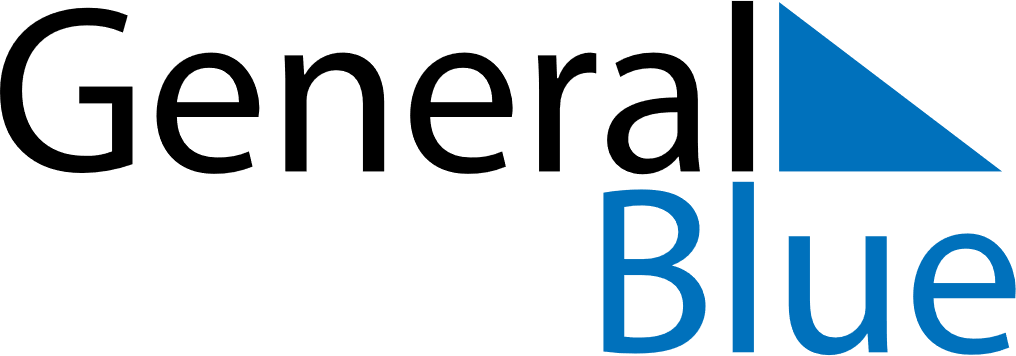 2024 - Q1South Korea 2024 - Q1South Korea 2024 - Q1South Korea 2024 - Q1South Korea 2024 - Q1South Korea 2024 - Q1South Korea JanuarySUNMONTUEWEDTHUFRISATJanuary123456January78910111213January14151617181920January21222324252627January28293031JanuaryFebruarySUNMONTUEWEDTHUFRISATFebruary123February45678910February11121314151617February18192021222324February2526272829FebruaryMarchSUNMONTUEWEDTHUFRISATMarch12March3456789March10111213141516March17181920212223March24252627282930March31Jan 1: New Year’s DayFeb 10: Korean New YearMar 1: Independence Movement Day